The Chapter Rules OfTheta Zeta	Are Certified As	In Alignment WithThe International Constitution and Standing RulesandThe Texas State Bylaws and State Rules
and areApproved for the 2021-2023 Biennium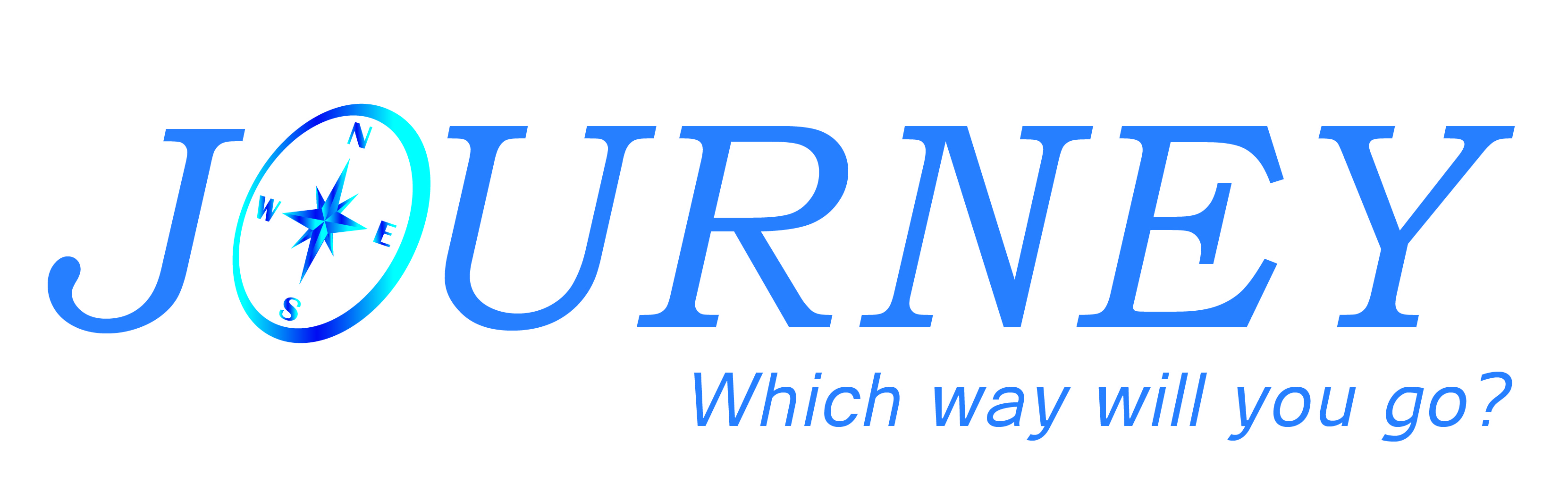 Texas State Organization Bylaws and Rules Committee